Candidate 1 If in pair,Candidate 2How did you hear about this contest?	This one-pager should be sent before April 21th 2024 to the following addresses: student-award@usaire.org and oraje.info@gmail.com. It may be written in French or in English and should not exceed the page hereafter, with a limit of 500 words.  USAIRE STUDENT AWARDS 2024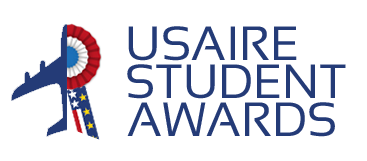 Propose a specific and concrete project with an associated business case that you hope will disrupt the aerospace industry by 2040One PagerSubmission dateFirst Name :Last Name :School :Nationality :Email :Phone number :First Name :Last Name :School :Nationality :Email :Phone number :